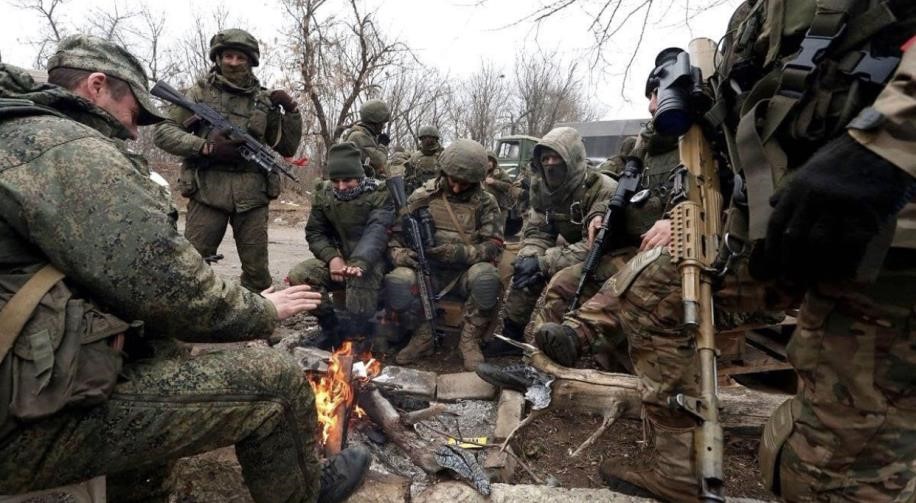 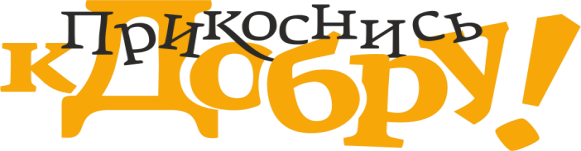 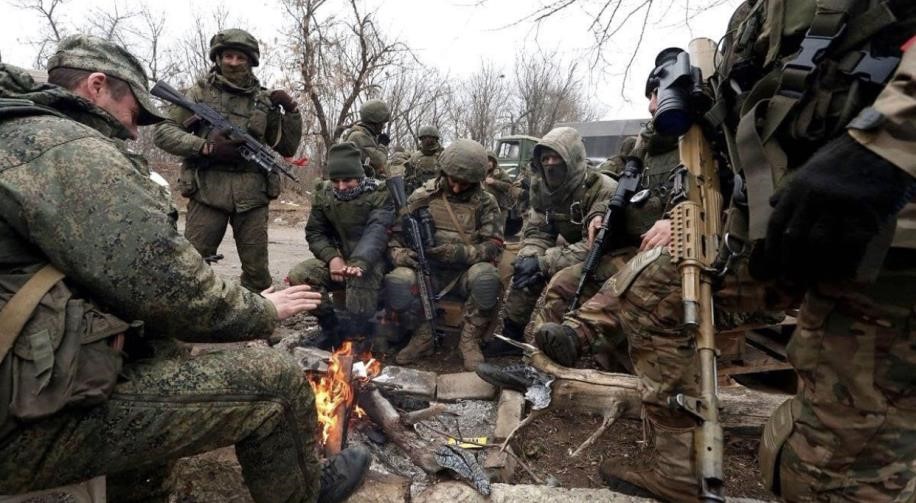 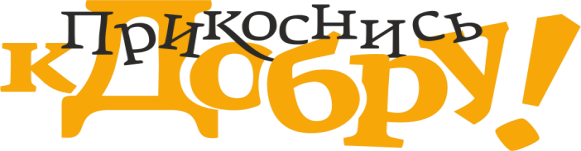 Исх. № 726 от 7 ноября 2022 г.                                                                                                                                                                             «»                                                                                   Уважаемый Руководитель!  Команда БФ «Прикоснись к Добру» предлагает Вам принять участие в волонтерском проекте  «Своих не бросаем», для оказания помощи нашим ребятам, которые участвуют в специальной военной операции. В рамках акции открыт сбор помощи, в котором Вы можете внести свой вклад в поддержку солдат, которые выполняют специальную операцию на Украине. Нужд много, от личных вещей до бытовых средств, а также медицинские препараты. Все списки необходимых вещей и мед. препаратов, мы получили непосредственно от родителей и самих военнослужащих которые находятся на передовой.  Мы с вами не в силах остановить этот конфликт, но мы можем помочь нашим парням держать оборону и выполнять боевые задачи в теплой удобной одежде, и не нуждаясь в продуктах питания. Просим Вас не остаться безучастными в реализации акции. Вы можете оказать финансовую помощь, исходя из своих возможностей, приобрести или оплатить что-либо из списка (Приложение 1).                                              Ваш вклад помогает ковать победу!                                      #ВРЕМЯ ПОМОГАТЬ #СВОИХ НЕ БРОСАЕМ 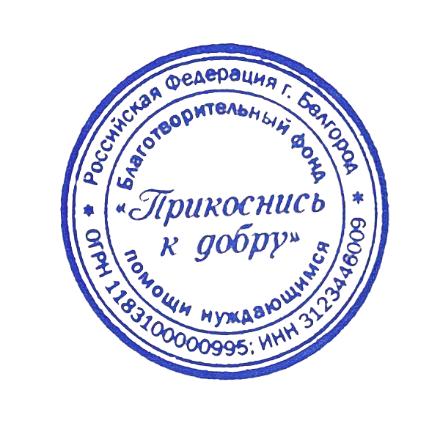 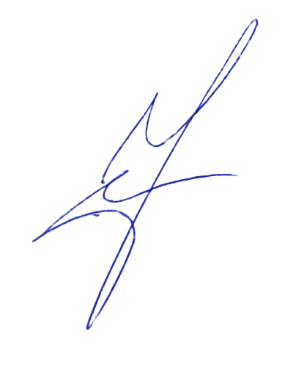 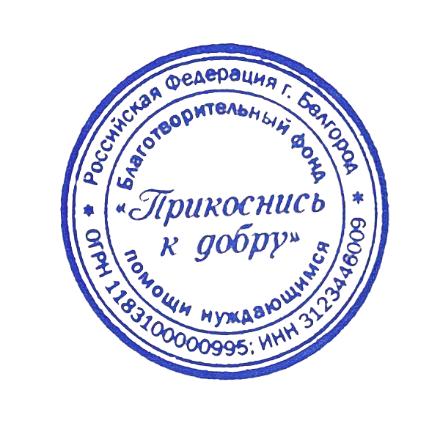 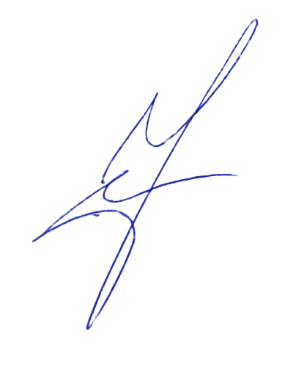  Президент фонда Кудряшова Ю.В.             Тел. 89205889090                 Приложение №1 Перчатки тактические Варежки Спальный мешок зимний (-20) Нательное белье (46-60 размер) Шапка зимняя Балаклава Костюм «Горка» (46-60 размер) Свитер с горлом (46-60 размер) Коврик армейский Берцы (41-46 размер) Гамаши (защита от снега) Рюкзак боевой (не большой) Обогреватель Солярогаз-ПО-1,8, ПО -2,5 Газовая портативная плита  Газовый баллон (одноразовый) Квадрокоптр Бинокль ночн. вид(тепловизор) Сапоги зимние Продукты питания: Сахар Чай Кофе растворимый Консервы в асс. Лапша быстрого приготовления Картофельное пюре быстрого приготовления                       одноразовая посуда (тарелки глубокие, плоские, стаканы, вилки, ложки, контейнеры, пакеты фасовочные)                           по 2000 штук     Медицинские препараты: Индивидуальная аптечка ИПП-Э-10 (Пакет индивидуальный перевязочный) Губка кровоостанавливающая Бинт-кровоостанавливающий Жгут силиконовый Повязка гелевая противоожоговая Шина иммобилизационная Эндожи №4 15 мл. кровоостанавливающее Викосал 15мл.  кровоостанавливающее Капрамин 30 мл. кровоостанавливающее Пенталгин, ибупрофен, аскофен – обезболивающие в ассортименте сигареты 